ОТЧЁТО Фестивале Боевых Искусств «GOLDEN GATE BULGARIA», Европейский этап Турнира «TIME to FIGHT», дисциплина «GRAPPLING ADCC» среди юношей и девушек (14-15, 16-17 лет).В г. Варна, Болгария 24 - 27 июня 2014г. прошел Фестиваль Боевых Искусств «GOLDEN GATE BULGARIA», Европейский этап Турнира «TIME to FIGHT», дисциплина «GRAPPLING ADCC». Эти соревнования собрали спортсменов из 5 стран, всего 85 спортсменов и 6 судей. Итоги Первенства среди юношей и девушек 14-15, 16-17 лет:                         Список призеров				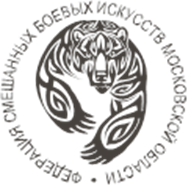 Европейского этапа Турнира «TIME to FIGHT», дисциплина «GRAPPLING ADCC» среди юношей и девушек 14-15 лет24 - 27 июня 2014 г.                                                                                                                       г. Варна                           Список призеров				Европейского этапа Турнира «TIME to FIGHT», дисциплина «GRAPPLING ADCC» среди юношей и девушек 16-17 лет24 - 27 июня 2014 г.                                                                                                                       г. Варна                            Список призеров				Европейского этапа Турнира «TIME to FIGHT», дисциплина «GRAPPLING ADCC» среди девушек 14-15 лет24 - 27 июня 2014 г.                                                                                                                       г. ВарнаВ общекомандном зачете победителем стала команда России, второе место – команда Болгарии и третье место – команда Украины.Весовая категорияМестоФамилия, имя победителяРегион60 кг1KURMELEV DANIILRUSSIA60 кг260 кг370 кг1KHADYRKA MIKHAILRUSSIA70 кг2OLEINIK PAVELRUSSIA70 кг375 кг1OSTROWSKY SEMENRUSSIA75 кг2KHATSIEV BULATRUSSIA75 кг3Весовая категорияМестоФамилия, имя победителяРегион60 кг1PETKOV TIHOMIRBULGARIA60 кг2SIBAEV ABUBAKARRUSSIA60 кг365 кг1MANOLOV IVAYLOBULGARIA65 кг265 кг370 кг1KRASTEV MARTINBULGARIA70 кг270 кг375 кг1PIVKIN SERGEYRUSSIA75 кг2YANEV MARTINBULGARIA75 кг3+86 кг1CHUGAY ARTEMRUSSIA+86 кг2+86 кг3Весовая категорияМестоФамилия, имя победителяРегион50 кг1ROMANCHYSHYNA MARHARYTAUKRAINE50 кг250 кг3